Pic7777777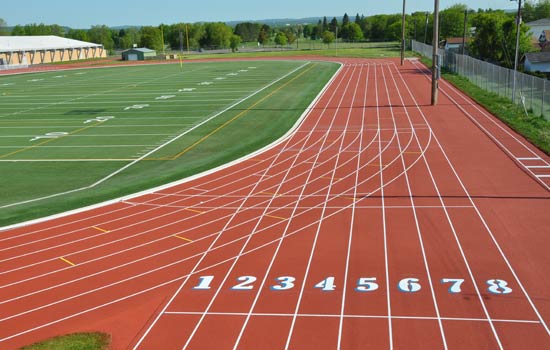 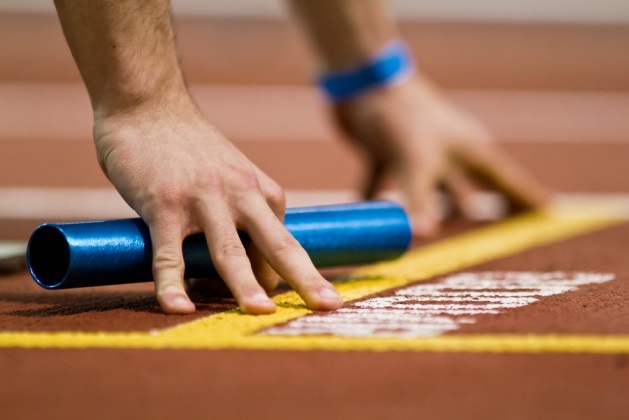 